Wherefore, O Father, we thy humble servants     Hymnal 1982 no. 338       Melody: Lobet den Herren   11 11. 11. 5.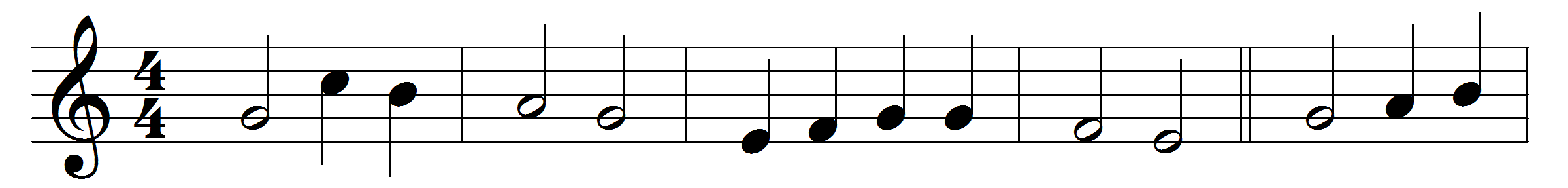 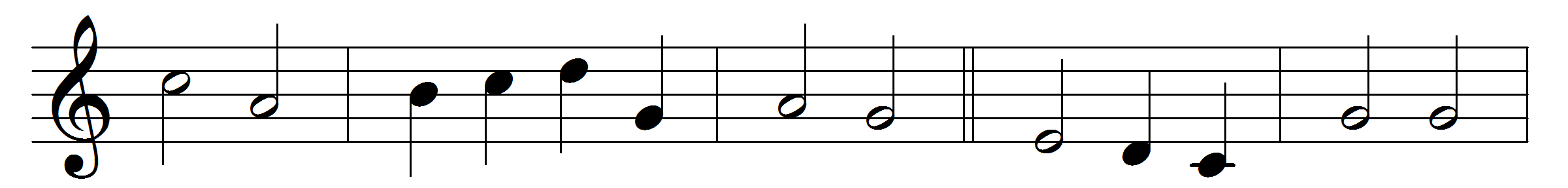 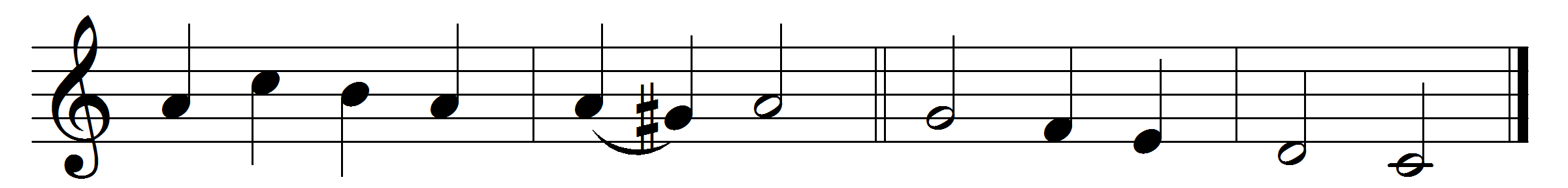 Wherefore, O Father, we thy humble servantshere bring before thee Christ thy well-belovèd,All-perfect Offering, sacrifice immortal,spotless oblation.See now thy children, making intercessionthrough him our Savior, Son of God incarnate,for all thy people, living and departed,pleading before thee.Words: William Henry Hammond Jervois (1852-1905)Music: Melody by Johann Crüger (1598-1662), harmony by Friedrich Layriz (1808-1859)